ПРИЛОЖЕНИЕ №1Районной комиссией по обследованию состояния жилых домов, согласно действующему Указу Президента Республики Беларусь от 24 марта 2021 года №116 «Об отчуждении жилых домов в сельской местности и совершенствовании работы с пустующими домами», проведен визуальный осмотр и составлены акты о соответствии жилых домов, расположенных в населенных пунктах Новосёлковского сельсовета Пуховичского района Минской области критериям пустующих.  Всем заинтересованным лицам (правообладателям) в течение двух месяцев с момента опубликования сведений о пустующих жилых домах, подлежащих включению в реестр учета пустующих домов, необходимо письменно уведомить Новосёлковский сельский исполнительный комитет о намерении использовать по назначению пустующий дом по адресу: (222838 Республика  Беларусь,  Минская  область,  Пуховичский  район,  аг.Новосёлки, ул.Ленинская, 1А novselselisp@pukhovichi.gov.by). Телефоны: 45-7-09, 46-7-08Сведения о жилом доме	Сведения о жилом доме	Сведения о жилом доме	Сведения о жилом доме	Сведения о жилом доме	Место нахождения жилого домад.Антоново, ул.Центральная, д.40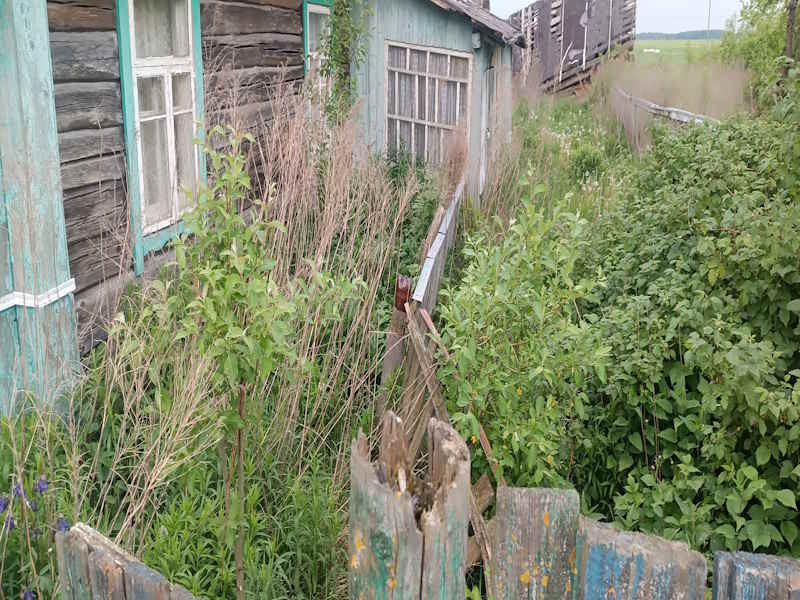 Лицо, которому этот дом принадлежит на праве собственности, хозяйственного ведения или оперативного управления Цвырко Мария Наумовна, умерла 17.02.2000 г.Перечень лиц, имеющих право владения и пользования домомНет сведенийСрок непроживания в жилом доме собственника, иных лиц, имеющих право владения и пользованияБолее 3-х летСведения об уплате налога на недвижимость, земельного налога, внесения платы за жилищно-коммунальные услуги (ЖКУ), возмещения расходов за электроэнергию, выполнении требования законодательства об обязательном страховании строенийЗа период с 01.01.2020 г. по настоящее время имущественные налоги по данному объекту не исчислялись;внесения платы за ЖКУ не производилось; расчеты за электроэнергию не производились;страхование не производилось за последние Три годаРазмеры дома38.0 кв.м.Дата ввода в эксплуатацию дома (при наличии сведений), материал стен, этажность, подземная этажностьГод постройки не известен,бревенчатый, одноэтажный, подземная этажность отсутствует.Составные части и принадлежности дома, в т.ч. хозяйственные и иные постройки, и степень из износа  НетСведения о нахождении дома в аварийном состоянии  или угрозе его обвалаСведения отсутствуютСведения о земельном участке (площадь, вид права, наличие ограничений (обременений) прав на него0,15 га право частной собственностиМесто нахождения жилого домад.Птичанская, ул.Центральная, д.8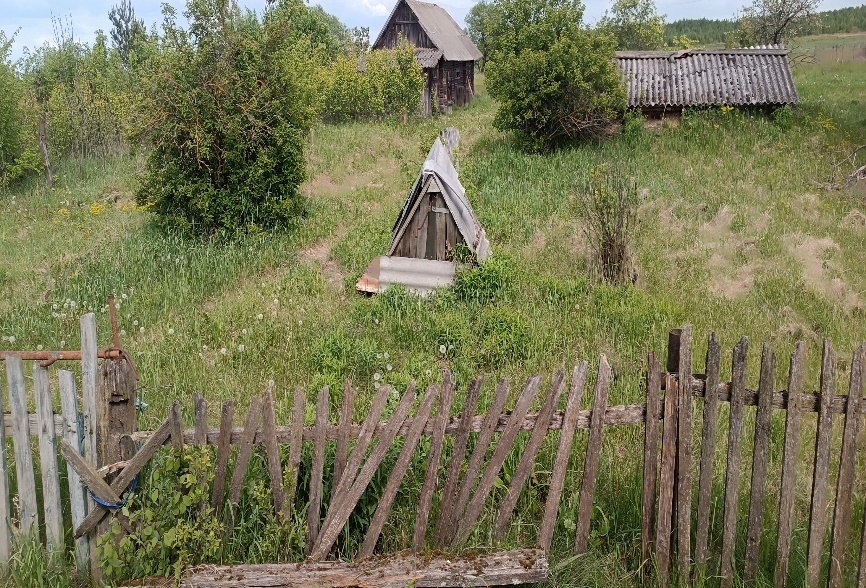 Лицо, которому этот дом принадлежит на праве собственности, хозяйственного ведения или оперативного управления Абакунчик Ольга Григорьевна, умерла 19.12.2012 г.Перечень лиц, имеющих право владения и пользования домомНет сведенийСрок непроживания в жилом доме собственника, иных лиц, имеющих право владения и пользованияБолее 3-х летСведения об уплате налога на недвижимость, земельного налога, внесения платы за жилищно-коммунальные услуги (ЖКУ), возмещения расходов за электроэнергию, выполнении требования законодательства об обязательном страховании строенийЗа период с 01.01.2019 г. по настоящее время имущественные налоги по данному объекту не исчислялись;внесения платы за ЖКУ не производилось; расчеты за электроэнергию не производились;страхование не производилось за последние три годаРазмеры дома38.0 кв. м.Дата ввода в эксплуатацию дома (при наличии сведений), материал стен, этажность, подземная этажностьГод постройки не известен,бревенчатый, одноэтажный, подземная этажность отсутствует.Составные части и принадлежности дома, в т.ч. хозяйственные и иные постройки, и степень из износа  НетСведения о нахождении дома в аварийном состоянии  или угрозе его обвалаСведения отсутствуютСведения о земельном участке (площадь, вид права, наличие ограничений (обременений) прав на него0.15 га.право частной собственностиМесто нахождения жилого домад.Ржище, ул.Речная, д.31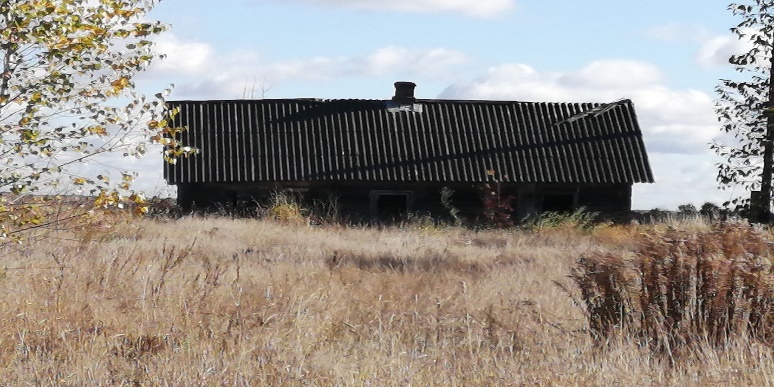 Лицо, которому этот дом принадлежит на праве собственности, хозяйственного ведения или оперативного управления Волкова Анна Емельяновна, умерла 29.03.1991 г.Перечень лиц, имеющих право владения и пользования домомНет сведенийСрок непроживания в жилом доме собственника, иных лиц, имеющих право владения и пользованияБолее 3-х летСведения об уплате налога на недвижимость, земельного налога, внесения платы за жилищно-коммунальные услуги (ЖКУ), возмещения расходов за электроэнергию, выполнении требования законодательства об обязательном страховании строенийЗа период с 01.01.2019г. по настоящее время имущественные налоги по данному объекту не исчислялись;внесения платы за ЖКУ не производилось; расчеты за электроэнергию не производились;страхование не производилось за последние три годаРазмеры дома38,0 кв. м.Дата ввода в эксплуатацию дома (при наличии сведений), материал стен, этажность, подземная этажностьГод постройки не известен,бревенчатый, одноэтажный, подземная этажность отсутствует.Составные части и принадлежности дома, в т.ч. хозяйственные и иные постройки, и степень из износа  НетСведения о нахождении дома в аварийном состоянии  или угрозе его обвалаСведения отсутствуютСведения о земельном участке (площадь, вид права, наличие ограничений (обременений) прав на него0.15 га.Место нахождения жилого домад. Лядцо, ул. Центральная, до.71 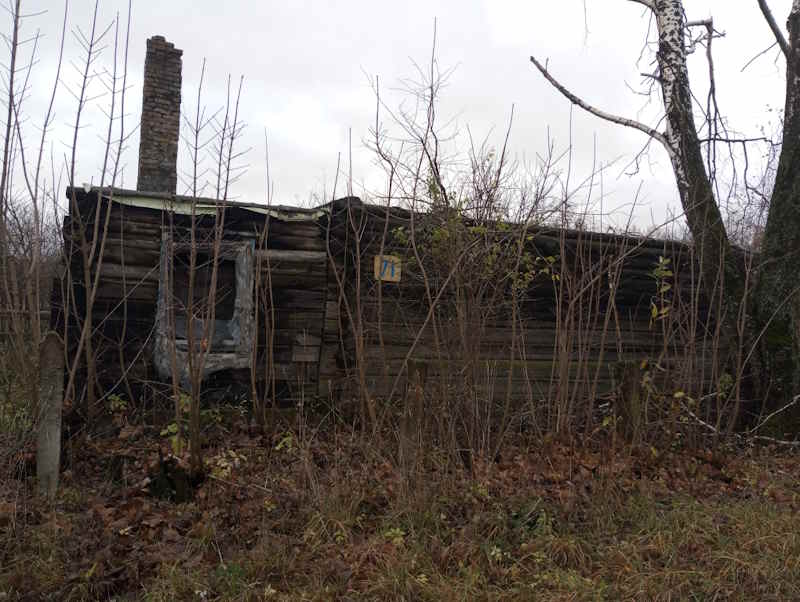 Лицо, которому этот дом принадлежит на праве собственности, хозяйственного ведения или оперативного управления Федоринчик Евгений Андреевич, умер 26.03.2003 г., Федоринчик Александр Евгеньевич, умер 14.08.2022 г.Перечень лиц, имеющих право владения и пользования домомНет сведенийСрок непроживания в жилом доме собственника, иных лиц, имеющих право владения и пользованияБолее 3-х летСведения об уплате налога на недвижимость, земельного налога, внесения платы за жилищно-коммунальные услуги (ЖКУ), возмещения расходов за электроэнергию, выполнении требования законодательства об обязательном страховании строенийЗа период с 01.01.2020 г. по настоящее время имущественные налоги по данному объекту не исчислялись;внесения платы за ЖКУ не производилось; расчеты за электроэнергию не производились;страхование не производилось за последние три годаРазмеры дома46.0 кв.м.Дата ввода в эксплуатацию дома (при наличии сведений), материал стен, этажность, подземная этажностьГод постройки не известен,бревенчатый, одноэтажный, подземная этажность отсутствует.Составные части и принадлежности дома, в т.ч. хозяйственные и иные постройки, и степень из износа  НетСведения о нахождении дома в аварийном состоянии  или угрозе его обвалаСведения отсутствуютСведения о земельном участке (площадь, вид права, наличие ограничений (обременений) прав на него0.15 га.Место нахождения жилого домааг.Горелец, ул.Центральная, д.3 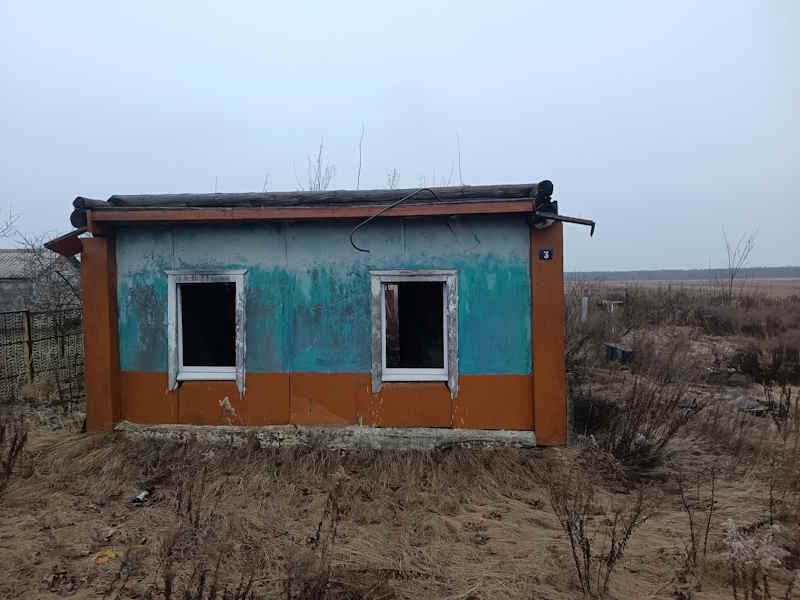 Лицо, которому этот дом принадлежит на праве собственности, хозяйственного ведения или оперативного управления Канюхневич Сергей Федорович, умер 30.04.2002 г., Канюхневич Нина Никифоровна, умерла 08.05.2002 г.Перечень лиц, имеющих право владения и пользования домомКанюхневич Петр Сергеевич, Канюхневич Александр СергеевичСрок непроживания в жилом доме собственника, иных лиц, имеющих право владения и пользованияБолее 3-х летСведения об уплате налога на недвижимость, земельного налога, внесения платы за жилищно-коммунальные услуги (ЖКУ), возмещения расходов за электроэнергию, выполнении требования законодательства об обязательном страховании строенийЗа период с 01.01.2020 г. по настоящее время имущественные налоги по данному объекту не исчислялись;внесения платы за ЖКУ не производилось; расчеты за электроэнергию не производились;страхование не производилось за последние три годаРазмеры дома49.0 кв. мДата ввода в эксплуатацию дома (при наличии сведений), материал стен, этажность, подземная этажностьГод постройки не известен,бревенчатый, одноэтажный, подземная этажность отсутствует.Составные части и принадлежности дома, в т.ч. хозяйственные и иные постройки, и степень из износа  Нет Сведения о нахождении дома в аварийном состоянии  или угрозе его обвалаСведения отсутствуютСведения о земельном участке (площадь, вид права, наличие ограничений (обременений) прав на него0.22 га. 